INFORMATIONAL BRIEFING ONSUBSURFACE TECHNOLOGY AND ENGINEERING CHALLENGES AND R&D OPPORTUNITIES:CONTROL OF FRACTURE PROPAGATION AND FLUID FLOWJULY 22, 2014VENUE:Executive Conference Room United States Energy Association1300 Pennsylvania Ave. NWSuite 550Washington, DC 20004ORGANIZED BY:United States Energy AssociationSUPPORTED BY:U.S. Department of Energy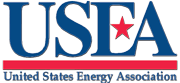 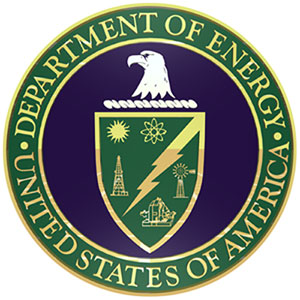 8:30 AM	Introduction and Overview			Barry Worthington, Executive Director		United States Energy Association8:40 AM	U.S. Department of Energy (DOE) Subsurface Technology and Engineering (SubTER) Crosscut Technical Team – Status and Activities, Workshop GoalsDr. S. Julio Friedmann, Deputy Assistant Secretary, Office of Clean Coal and Carbon Management; Mr. Doug Hollett, Director, Geothermal Technologies Office9:10 AM	Overview of National Laboratory Big Idea on Subsurface Technologies	Dr. Susan Hubbard, Senior Scientist and Division Director, Earth Sciences Division at Lawrence Berkeley National Laboratory9:30 AM	Key Challenges and Opportunities on Adaptive Control of Fractures and Fluid Flow in Subsurface Energy Extraction and StorageDr. Srikanta Mishra, Senior Research Leader, Energy & Environment, Battelle10:00 AM	Control of Fracture Propagation and Fluid FlowMr. Iraj Salehi, GTI Institute Fellow, Gas Technology Institute10:30 AM	Geophysical Monitoring of Subsurface Electrical Transient Signals for Fracture Detection and Characterization Mr. John W. Pritchett, Geothermal Energy Association/ Leidos, Inc.11:00 AM	Wrap-up Discussion11:30 AM   	Conclusion 